.Intro: Start after 32 counts (app. 8 secs into track).**2 Restarts: 1st and 2nd Restarts are identical: They happen on walls 2 and 5, after 32 counts.Change counts 31&32 to a shuffle ½ L to restart the dance facing the back wallTag: After 3rd wall, facing 12:00. Your tag is the first 4 counts of the dance. Restart after the tag[1 – 8] 	Kick R, back R, look, recover L, ¼ L chasse, L back rock[9 – 16] 	Side L, HOLD, ball side, brush, cross back, & cross shuffle[17 – 24] 	Side R, HOLD, ½ L side L, HOLD, cross, back, R chasse[25 – 32] 	Fwd L, R point, fwd R, L point, L rolling vine into L chasse[33 – 40] 	R samba step, L samba step, R heel grind ¼ R, R back rock[41 – 48] 	R kick ball point, L&R hip bump, L sailor step, behind side cross[49 – 56] 	L&R syncopated side rocks, R sailor ¼ R fwd, L shuffle fwd[57 – 64] 	½ L chug turn, swivet, ¼ R with L hitch, R back rockSTART AGAIN!Ending 	Dance finishes on wall 8. Do up to count 30, then change counts 31&32 to a ½ shuffle L and spin ½ L on your L foot stepping R next to L  	12:00Contacts: -Gary O’Reilly: oreillygary1@eircom.netGuillaume Richard: cowboy_gs@hotmail.frNiels Poulsen: nielsbp@gmail.comTrompeta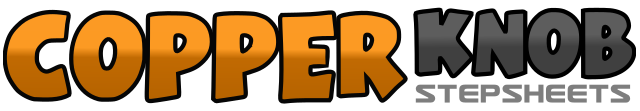 .......Count:64Wall:2Level:Intermediate.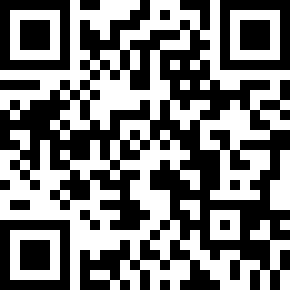 Choreographer:Gary O'Reilly (IRE), Guillaume Richard (FR) & Niels Poulsen (DK) - October 2017Gary O'Reilly (IRE), Guillaume Richard (FR) & Niels Poulsen (DK) - October 2017Gary O'Reilly (IRE), Guillaume Richard (FR) & Niels Poulsen (DK) - October 2017Gary O'Reilly (IRE), Guillaume Richard (FR) & Niels Poulsen (DK) - October 2017Gary O'Reilly (IRE), Guillaume Richard (FR) & Niels Poulsen (DK) - October 2017.Music:Trompeta - Tom Boxer & Morena : (iTunes)Trompeta - Tom Boxer & Morena : (iTunes)Trompeta - Tom Boxer & Morena : (iTunes)Trompeta - Tom Boxer & Morena : (iTunes)Trompeta - Tom Boxer & Morena : (iTunes)........1 – 2Kick R fwd (1), step R back (2) 	12:003 – 4Turn upper-body R and look to the R side snapping R fingers to R side (3), recover on L (4) 	12:005&6Turn ¼ L stepping R to R side (5), step L next to R (&), step R to R side (6) 	9:007 – 8Rock back on L (7), recover fwd to R (8) 	9:001 – 2Step L to L side (1), HOLD (2) 	9:00&3 – 4Step R next to L (&), step L to L side (3), brush R fwd (4) 	9:005 – 6Cross R over L (5), step back on L (6) 	9:00&7&8Step R to R side (&), cross L over R (7), step R to R side (&), cross L over R (8) 	9:001 – 2Step R to R side (1), HOLD (2) 	9:003 – 4Turn ½ L stepping L out to L side (3), HOLD (4) 	3:005 – 6Cross R over L (5), step back on L (6) 	3:007&8Step R to R side (7), step L next to R (&), step R to R side (8) 	3:001 – 2Step L fwd (1), point R to R side (2) … 	3:003 – 4Step R fwd (3), point L to L side (4) 	3:005 – 6Turn ¼ L stepping L fwd (5), turn ½ L stepping R back (6) 	6:007&8Turn ¼ L stepping L to L side (7), step R next to L (&), step L to L side (8) 	3:001&2Cross R over L (1), rock L to L side (&), recover on R (2) 	3:003&4Cross L over R (3), rock R to R side (&), recover on L (4) 	3:005 – 6Cross R heel over L (5), grind ¼ R on R stepping back on L (6) 	6:007 – 8Rock back on R (7), recover fwd onto L (8) 	6:001&2Kick R fwd (1), step R next to L (&), point L to L side (2) 	6:003 – 4Step onto L bumping hips to L side (3), recover onto R bumping hips to R side (4) 	6:005&6Cross L behind R (5), step R to R side (&), step L to L side (6) 	6:007&8Cross R behind L (7), step L to L side (&), cross R over L (8) 	6:001 – 2Rock L to L side (1), recover onto R (2) 	6:00&3 – 4Step L next to R (&), rock R to R side (3), recover onto L (4) 	6:005&6Cross R behind L (5), turn ¼ R stepping L next to R (&), step R fwd (6) 	9:007&8Step L fwd (7), step R behind L (&), step L fwd (8) 	9:001 – 3Turn 1/8 L pushing R to R side (like a touch but stronger) (1), repeat (2), repeat with ¼ L (3) 	3:004 – 5On ball of R and heel of L swivet both heels R (4), recover to centre with weight on L (5) 	3:006 – 8Turn ¼ R on L foot hitching R knee (6), rock back on R (7), recover fwd onto L (8) 	6:00